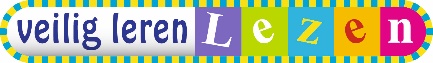 naam oudersadrespostcode woonplaats[datum]Beste ouder,Voor uw kind is een heel spannend schooljaar aangebroken; het leert nu lezen en schrijven! In groep 3/leerjaar 1 werken wij voor lezen en taal met de methode Veilig leren lezen (kim-versie). Deze methode bestaat uit 13 kernen (hoofdstukken). Via brieven wordt u op de hoogte gehouden van wat uw kind tijdens elke kern leert, zodat u kunt inspelen op wat er in de klas gebeurt. Kinderen vinden het vaak leuk om thuis te laten zien wat ze hebben geleerd. Uw betrokkenheid hierbij zal hen extra motiveren en hun ontwikkeling stimuleren! [Eventueel:] Kom daarom ook naar de ouderavond op: <datum> van <tijd> tot <tijd>!Thema kern start: Jij en ikIn kern start maakt uw kind kennis met klasgenootjes, het lokaal, de juf/meester, de regels in de klas enzovoorts. Het thema van de kern is: ‘Jij en ik’. Uw kind maakt via het verhaal bij deze kern ook kennis met opa, zijn kleindochter Kim en haar vriendje Sim. Zij wonen op het Puddingboomplein. Kim heeft in dit verhaal net de ‘i’ geleerd en gaat op het plein op zoek naar deze letter.Wat leert uw kind in kern start?De kinderen leren de komende twee weken de letters: i, k, m, s, en ze leren met die letters korte woordjes te maken en die te lezen, zoals: ik, kim en mis. Ook leren ze het verschil tussen leesletters en schrijfletters, de betekenis van nieuwe woorden, samen een verhaal lezen en praten over een verhaal,  en regels en afspraken die gelden in de groep.LetterboomHet komende halfjaar krijgt uw kind aan het eind van elke kern een kleurplaat mee naar huis. Alle kleurplaten samen vormen een letterboom. Uw kind krijgt binnenkort het eerste deel van de letterboom mee. Dit is een kleurplaat waarop opa het verhaal over de letter ‘i’ voorleest aan Kim en Sim. Wie goed kijkt, ziet dat de letter ‘i’ een aantal keren verstopt zit in de kleurplaat. Deze kleurplaat is de onderkant van de stam van de letterboom. Aan het eind van kern start krijgen de kinderen deel twee van de letterboom mee naar huis. Hierop staan de letters die de kinderen hebben geleerd. Uw kind kan aan de hand van de plaat vertellen wat het heeft geleerd. De groei van de boom kunt u zien als de groei van de letterkennis van uw kind.  Na kern 6 zijn alle letters aangeleerd en is de boom helemaal ‘volgroeid’. We hopen dat u thuis een mooi plaatsje voor de boom uitkiest!Verschillen tussen kinderenEr zijn grote verschillen tussen wat kinderen kennen en kunnen. Wij willen elk kind passende stof aanbieden. Daarom gebruiken wij deze eerste twee weken om na te gaan wat elk kind al kent en kan. Op de website www.veiliglerenlezen.nl vindt u in de rubriek ‘Voor ouders, kim-versie’ meer informatie hierover.[Eventueel:] SoftwareOp school oefenen de leerlingen met lezen en woordenschat op de computer of een tablet op hun eigen niveau. Onze school heeft ook een abonnement op de software voor thuis, zodat kinderen thuis kunnen oefenen op dezelfde manier en met dezelfde stof als op school. Om toegang tot deze software te krijgen hoeft u alleen uw e-mailadres aan mij door te geven. U ontvangt dan een mail met een inlogcode. Daarmee kunt u inloggen op thuis.veiliglerenlezen.nl (let op: zonder www!). U vindt daar een handleiding (onder het vraagteken) en meer informatie over leren lezen.Tips en informatie op www.veiliglerenlezen.nl/www.veiliglerenlezen.be, Voor ouders, kim-versieveiliglerenlezen.nl/veiliglerenlezen.be heeft een rubriek speciaal voor ouders, met informatie over het taal- en leesonderwijs in groep 3/leerjaar 1. U vindt daar ook tips voor spelletjes en (voor)leesboeken.Veel plezier alvast en [eventueel:] graag tot ziens op de ouderavond!Met vriendelijke groet,[naam leerkracht]